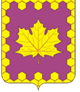 СОВЕТ ДЕПУТАТОВ ПОСЕЛЕНИЯ КЛЕНОВСКОЕ
 В ГОРОДЕ МОСКВЕРЕШЕНИЕот 19.11.2020                                      					                                   № 20/9  О передаче недвижимого имущества находящегося в муниципальной собственности поселения Кленовское в собственность города Москвы Руководствуясь Законом города Москвы от 06.11.2002 № 56 «Об организации местного самоуправления в городе Москве», ст. 14, 50 Федерального закона от 06.10.2003 № 131-Ф3 «Об общих принципах организации местного самоуправления в Российской Федерации», Уставом поселения КленовскоеСовет депутатов поселения КленовскоеРЕШИЛ:Утвердить перечень недвижимого имущества, предлагаемого к передаче из муниципальной собственности поселения Кленовское в собственность города Москвы, согласно приложению к настоящему решению.2. Администрации поселения Кленовское подготовить, в соответствии с действующим законодательством, необходимые документы о передаче и перечень передаваемого имущества.3. Контроль за исполнением настоящего решения возложить на главу поселения Кленовское  Зенина В.Н.Глава поселения Кленовское                                                              В.Н. ЗенинПриложение  к решению Совета депутатов поселения Кленовское от 19.11.2020 № 20/9Перечень объектов инженерно-коммунального назначения, передаваемых в собственность  г. Москвы и в  хозяйственное ведение ПАО «МОЭК»Перечень объектов инженерно-коммунального назначения, передаваемых в собственность  г. Москвы и в  хозяйственное ведение ПАО «МОЭК»Перечень объектов инженерно-коммунального назначения, передаваемых в собственность  г. Москвы и в  хозяйственное ведение ПАО «МОЭК»Перечень объектов инженерно-коммунального назначения, передаваемых в собственность  г. Москвы и в  хозяйственное ведение ПАО «МОЭК»Перечень объектов инженерно-коммунального назначения, передаваемых в собственность  г. Москвы и в  хозяйственное ведение ПАО «МОЭК»Перечень объектов инженерно-коммунального назначения, передаваемых в собственность  г. Москвы и в  хозяйственное ведение ПАО «МОЭК»Перечень объектов инженерно-коммунального назначения, передаваемых в собственность  г. Москвы и в  хозяйственное ведение ПАО «МОЭК»Перечень объектов инженерно-коммунального назначения, передаваемых в собственность  г. Москвы и в  хозяйственное ведение ПАО «МОЭК»Перечень объектов инженерно-коммунального назначения, передаваемых в собственность  г. Москвы и в  хозяйственное ведение ПАО «МОЭК»Перечень объектов инженерно-коммунального назначения, передаваемых в собственность  г. Москвы и в  хозяйственное ведение ПАО «МОЭК»Перечень объектов инженерно-коммунального назначения, передаваемых в собственность  г. Москвы и в  хозяйственное ведение ПАО «МОЭК»Перечень объектов инженерно-коммунального назначения, передаваемых в собственность  г. Москвы и в  хозяйственное ведение ПАО «МОЭК»Перечень объектов инженерно-коммунального назначения, передаваемых в собственность  г. Москвы и в  хозяйственное ведение ПАО «МОЭК»Перечень объектов инженерно-коммунального назначения, передаваемых в собственность  г. Москвы и в  хозяйственное ведение ПАО «МОЭК»Перечень объектов инженерно-коммунального назначения, передаваемых в собственность  г. Москвы и в  хозяйственное ведение ПАО «МОЭК»Перечень объектов инженерно-коммунального назначения, передаваемых в собственность  г. Москвы и в  хозяйственное ведение ПАО «МОЭК»№ п/п№ п/пНаименованиеНаименованиеАдресАдресАдресПротяженость, мКадастровый номерПравообладательПравообладательПравообладательПравообладательПравообладательИнвентарный номерИнвентарный номер11ТеплотрассаТеплотрассаг. Москва, пос. Кленовское, с Кленовог. Москва, пос. Кленовское, с Кленовог. Москва, пос. Кленовское, с Кленово6377:22:0030617:798Поселение Кленовское в городе МосквеПоселение Кленовское в городе МосквеПоселение Кленовское в городе МосквеПоселение Кленовское в городе МосквеПоселение Кленовское в городе Москве1085200188108520018822ТеплотрассаТеплотрассаг. Москва, пос. Кленовское, с Кленовог. Москва, пос. Кленовское, с Кленовог. Москва, пос. Кленовское, с Кленово52977:22:0030617:799Поселение Кленовское в городе МосквеПоселение Кленовское в городе МосквеПоселение Кленовское в городе МосквеПоселение Кленовское в городе МосквеПоселение Кленовское в городе Москве1085200188108520018833ТеплотрассаТеплотрассаг. Москва, пос. Кленовское, с Кленовог. Москва, пос. Кленовское, с Кленовог. Москва, пос. Кленовское, с Кленово10077:22:0030618:94Поселение Кленовское в городе МосквеПоселение Кленовское в городе МосквеПоселение Кленовское в городе МосквеПоселение Кленовское в городе МосквеПоселение Кленовское в городе Москве1085200188108520018844ТеплотрассаТеплотрассаг. Москва, пос. Кленовское, с Кленовог. Москва, пос. Кленовское, с Кленовог. Москва, пос. Кленовское, с Кленово1677:22:0030618:93Поселение Кленовское в городе МосквеПоселение Кленовское в городе МосквеПоселение Кленовское в городе МосквеПоселение Кленовское в городе МосквеПоселение Кленовское в городе Москве1085200188108520018855ТеплотрассаТеплотрассаг. Москва, пос. Кленовское, с Кленовог. Москва, пос. Кленовское, с Кленовог. Москва, пос. Кленовское, с Кленово105377:22:0030617:800Поселение Кленовское в городе МосквеПоселение Кленовское в городе МосквеПоселение Кленовское в городе МосквеПоселение Кленовское в городе МосквеПоселение Кленовское в городе Москве10852001881085200188        6        6Здание ЦТП (центральный тепловой пункт)Здание ЦТП (центральный тепловой пункт)г. Москва, п. Клёновское, с. Клёново, ул. Рабочая, 12г. Москва, п. Клёновское, с. Клёново, ул. Рабочая, 12г. Москва, п. Клёновское, с. Клёново, ул. Рабочая, 12Поселение Кленовское в городе МосквеПоселение Кленовское в городе МосквеПоселение Кленовское в городе МосквеПоселение Кленовское в городе МосквеПоселение Кленовское в городе Москве1085200106108520010677Технологические трубопроводыТехнологические трубопроводыг. Москва, п. Клёновское, с. Клёновог. Москва, п. Клёновское, с. Клёновог. Москва, п. Клёновское, с. КлёновоПоселение Кленовское в городе МосквеПоселение Кленовское в городе МосквеПоселение Кленовское в городе МосквеПоселение Кленовское в городе МосквеПоселение Кленовское в городе Москве1085200191108520019188Технологические трубопроводыТехнологические трубопроводыг. Москва, п. Клёновское, с. Клёновог. Москва, п. Клёновское, с. Клёновог. Москва, п. Клёновское, с. КлёновоПоселение Кленовское в городе МосквеПоселение Кленовское в городе МосквеПоселение Кленовское в городе МосквеПоселение Кленовское в городе МосквеПоселение Кленовское в городе Москве1085200192108520019299Дымовая трубаДымовая трубаг. Москва, п. Клёновское, с. Клёновог. Москва, п. Клёновское, с. Клёновог. Москва, п. Клёновское, с. КлёновоПоселение Кленовское в городе МосквеПоселение Кленовское в городе МосквеПоселение Кленовское в городе МосквеПоселение Кленовское в городе МосквеПоселение Кленовское в городе Москве10852000881085200088